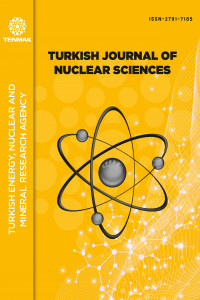 				ARTICLE CHECKLISTTitle of the manuscriptFirst Author1, Second Author2, *1 … University, … Faculty, … Department, City, Postal Code, Türkiye2 … University, … Faculty, … Department, City, Postal Code, Türkiye*Corresponding authorORCID1: xxxx-xxxx-xxxx-xxxx, ORCID2: xxxx-xxx-xxxx-xxxxfirst author’s e-mail address, second author’s e-mail addressAbstractKeywordsKeyword 1, Keyword 2, Keyword 3, Keyword 4, Keyword 51. Introduction2. Materials and Methods2.1. Materials2.2. Methods3. Results and Discussion4. ConclusionsAuthor Contribution StatementAcknowledgementsReferencesThis research/review is novel.The manuscript was not submitted to another journal.The manuscript was prepared with Microsoft Office Word 2010 or a higher word processor.Possible spelling errors were checked with the word processor's "Spelling and Grammar" check.The manuscript was prepared without changing the "Article Text File" format.Pages and lines in the manuscript were numbered.SI unit system was used.Decimals were separated with comma.Tables and Figures have been prepared in accordance with the journal format. Tables and figures are mentioned in the text.Equations and reactions are given in accordance with the journal format.References are arranged in the APA format. References are listed sequentially in the text and at the end of the text in the order in which they were mentioned.Cover Page Form has been filled in completely.The similarity report was created without including the References section in the manuscript.Copyright Transfer Form has been filled in completely.This research/review is novel.